	                Východočeské soutěže                            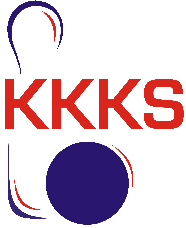 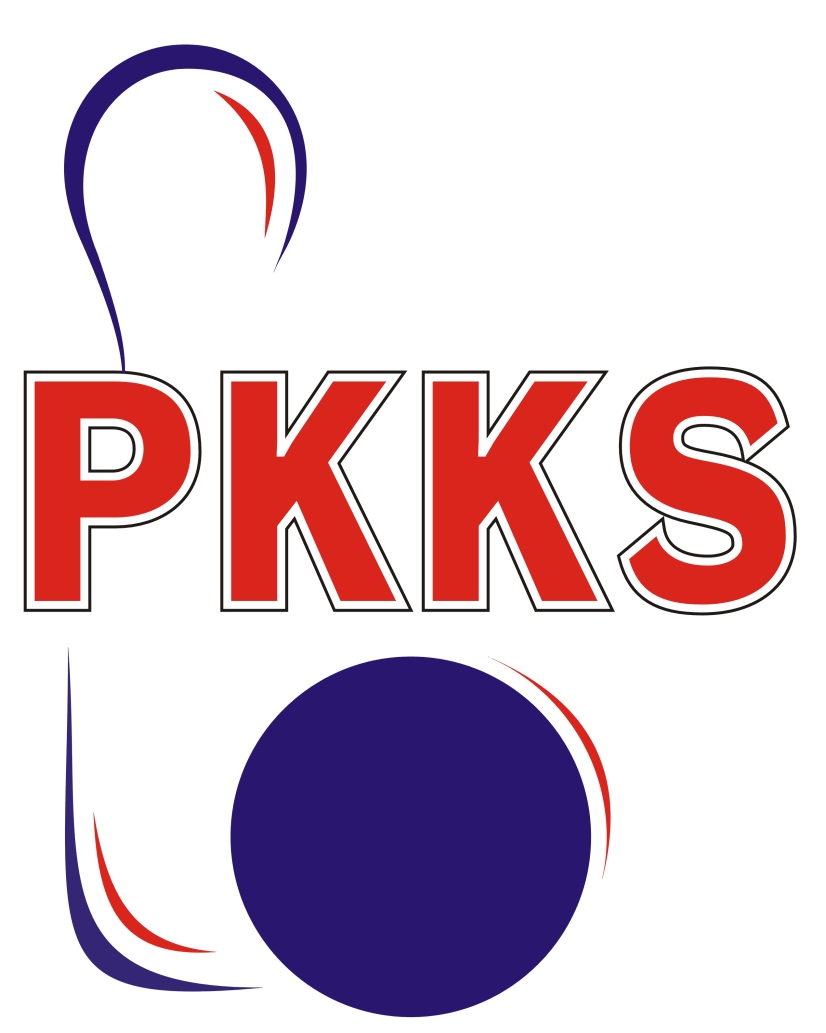                                                                 skupina C                                           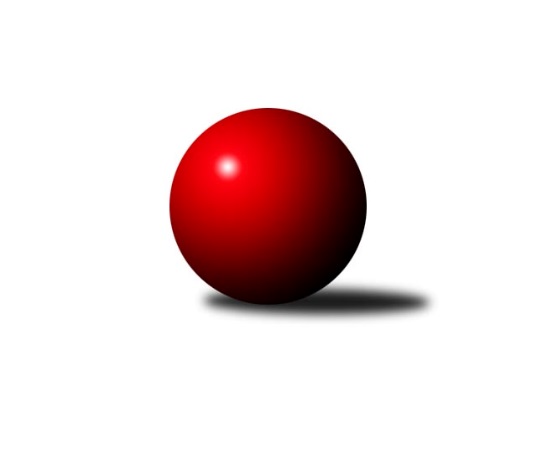 Č.6Ročník 2022/2023	21.10.2022Nejlepšího výkonu v tomto kole: 1596 dosáhlo družstvo: TJ Tesla Pardubice CVýchodočeská soutěž skupina C 2022/2023Výsledky 6. kolaSouhrnný přehled výsledků:SK Solnice B	- KK Vysoké Mýto C	10:2	1521:1476		19.10.SK Rybník B	- TJ Tesla Pardubice D	4:8	1416:1468		20.10.SKK Přelouč B	- TJ Tesla Pardubice C	4:8	1583:1596		21.10.TJ Jiskra Hylváty C	- KK Svitavy C	2:10	1456:1572		21.10.Tabulka družstev:	1.	KK Svitavy C	6	6	0	0	60 : 12 	 1593	12	2.	SKK Přelouč B	6	4	0	2	47 : 25 	 1545	8	3.	TJ Tesla Pardubice D	6	4	0	2	42 : 30 	 1563	8	4.	TJ Tesla Pardubice C	6	4	0	2	38 : 34 	 1540	8	5.	SK Solnice B	5	3	0	2	40 : 20 	 1579	6	6.	SK Rybník B	6	1	0	5	25 : 47 	 1485	2	7.	TJ Jiskra Hylváty C	5	1	0	4	12 : 48 	 1408	2	8.	KK Vysoké Mýto C	6	0	0	6	12 : 60 	 1499	0Podrobné výsledky kola:	 SK Solnice B	1521	10:2	1476	KK Vysoké Mýto C	Petr Kosejk	 	 192 	 224 		416 	 2:0 	 403 	 	200 	 203		Milan Dastych	Nikola Bartoníčková *1	 	 160 	 163 		323 	 0:2 	 379 	 	199 	 180		Ondřej Pecza	Patrik Šindler	 	 197 	 196 		393 	 2:0 	 371 	 	175 	 196		Pavel Doležal	Pavel Dymák	 	 184 	 205 		389 	 2:0 	 323 	 	159 	 164		Jiří Zvejškarozhodčí: Vladimír Sonnevendstřídání: *1 od 46. hodu Martin Kozel ml.Nejlepší výkon utkání: 416 - Petr Kosejk	 SK Rybník B	1416	4:8	1468	TJ Tesla Pardubice D	Jiří Šafář	 	 159 	 181 		340 	 0:2 	 406 	 	199 	 207		Jiří Turek	Jan Suchý	 	 187 	 184 		371 	 2:0 	 345 	 	178 	 167		Hana Krumlová	Zdeněk Číž	 	 170 	 194 		364 	 2:0 	 351 	 	195 	 156		Jiří Brabec	Milan Pustaj	 	 175 	 166 		341 	 0:2 	 366 	 	184 	 182		Marie Drábkovározhodčí: Milan PustajNejlepší výkon utkání: 406 - Jiří Turek	 SKK Přelouč B	1583	4:8	1596	TJ Tesla Pardubice C	Jaroslav Havlas	 	 208 	 192 		400 	 2:0 	 365 	 	179 	 186		Kamil Dvořák	Vendelín Škuta *1	 	 167 	 215 		382 	 2:0 	 376 	 	192 	 184		Vít Musil	Josef Suchomel	 	 186 	 214 		400 	 0:2 	 452 	 	243 	 209		Lukáš Doubek	Dušan Kasa	 	 208 	 193 		401 	 0:2 	 403 	 	205 	 198		Marek Crlíkrozhodčí: Miroslav Skalastřídání: *1 od 35. hodu Miroslav SkalaNejlepší výkon utkání: 452 - Lukáš Doubek	 TJ Jiskra Hylváty C	1456	2:10	1572	KK Svitavy C	Andrea Komprsová	 	 166 	 163 		329 	 0:2 	 395 	 	212 	 183		Ladislav Češka	Kryštof Vavřín	 	 175 	 226 		401 	 0:2 	 416 	 	204 	 212		Iva Jetmarová	Jan Žemlička	 	 180 	 172 		352 	 0:2 	 400 	 	210 	 190		Lubomír Bačovský	Martin Bryška	 	 195 	 179 		374 	 2:0 	 361 	 	161 	 200		Jindřich Juklrozhodčí: Jan VenclNejlepší výkon utkání: 416 - Iva JetmarováPořadí jednotlivců:	jméno hráče	družstvo	celkem	plné	dorážka	chyby	poměr kuž.	Maximum	1.	Lukáš Doubek 	TJ Tesla Pardubice C	423.17	287.0	136.2	9.7	3/4	(452)	2.	Iva Jetmarová 	KK Svitavy C	418.70	280.4	138.3	5.8	5/5	(491)	3.	Ivana Brabcová 	TJ Tesla Pardubice D	416.11	283.9	132.2	5.1	3/4	(440)	4.	Dušan Kasa 	SKK Přelouč B	409.78	293.2	116.6	8.6	3/3	(453)	5.	Milan Dastych 	KK Vysoké Mýto C	404.13	289.6	114.5	7.9	4/5	(450)	6.	Martin Kozel  ml.	SK Solnice B	402.50	274.5	128.0	8.0	2/3	(412)	7.	Patrik Šindler 	SK Solnice B	401.22	279.0	122.2	7.2	3/3	(408)	8.	Ladislav Češka 	KK Svitavy C	398.50	278.3	120.3	9.5	4/5	(422)	9.	Marek Crlík 	TJ Tesla Pardubice C	397.50	275.9	121.6	10.4	4/4	(440)	10.	Jiří Turek 	TJ Tesla Pardubice D	395.38	277.9	117.5	10.3	4/4	(425)	11.	Václav Balous 	SK Solnice B	395.17	281.5	113.7	8.7	3/3	(421)	12.	Pavel Dymák 	SK Solnice B	395.00	281.5	113.5	8.0	2/3	(400)	13.	Jindřich Jukl 	KK Svitavy C	394.25	291.5	102.8	13.3	4/5	(441)	14.	Pavel Doležal 	KK Vysoké Mýto C	393.20	276.2	117.0	10.2	5/5	(405)	15.	Miroslav Skala 	SKK Přelouč B	392.00	280.7	111.3	10.0	3/3	(417)	16.	Marie Drábková 	TJ Tesla Pardubice D	390.00	282.4	107.6	9.5	4/4	(436)	17.	Jiří Brabec 	TJ Tesla Pardubice D	390.00	286.7	103.3	13.3	3/4	(412)	18.	Jan Vostrčil 	TJ Jiskra Hylváty C	389.25	274.8	114.5	12.0	2/3	(417)	19.	Zdeněk Číž 	SK Rybník B	388.50	277.8	110.8	6.3	2/3	(415)	20.	Petr Kosejk 	SK Solnice B	383.75	282.0	101.8	12.5	2/3	(416)	21.	Josef Suchomel 	SKK Přelouč B	383.17	271.8	111.3	8.7	3/3	(442)	22.	Kryštof Vavřín 	TJ Jiskra Hylváty C	380.50	264.2	116.3	8.8	3/3	(401)	23.	Lubomír Bačovský 	KK Svitavy C	378.63	264.0	114.6	9.3	4/5	(400)	24.	Kamil Dvořák 	TJ Tesla Pardubice C	378.00	270.4	107.6	12.6	4/4	(401)	25.	Jan Suchý 	SK Rybník B	376.44	272.3	104.1	12.9	3/3	(404)	26.	Milan Pustaj 	SK Rybník B	371.25	264.8	106.5	11.5	2/3	(396)	27.	Jaroslav Havlas 	SKK Přelouč B	370.67	275.8	94.9	10.3	3/3	(408)	28.	Ondřej Pecza 	KK Vysoké Mýto C	369.00	272.0	97.0	14.3	4/5	(401)	29.	Jan Herrman 	SK Rybník B	368.50	249.0	119.5	11.0	2/3	(386)	30.	Hana Krumlová 	TJ Tesla Pardubice D	366.56	260.4	106.1	11.0	3/4	(405)	31.	Jiří Šafář 	SK Rybník B	362.67	254.1	108.6	10.0	3/3	(398)	32.	Michal Vondrouš 	TJ Jiskra Hylváty C	362.00	254.0	108.0	9.5	2/3	(366)	33.	Michal Jasanský 	KK Vysoké Mýto C	361.75	261.5	100.3	10.5	4/5	(373)	34.	Vít Musil 	TJ Tesla Pardubice C	358.25	256.0	102.3	17.0	4/4	(383)	35.	Jan Žemlička 	TJ Jiskra Hylváty C	336.78	249.6	87.2	19.1	3/3	(380)	36.	Andrea Komprsová 	TJ Jiskra Hylváty C	323.00	229.0	94.0	15.5	2/3	(329)	37.	Tereza Vacková 	TJ Jiskra Hylváty C	308.00	230.0	78.0	20.0	2/3	(324)		Vít Jireš 	SK Solnice B	421.00	292.0	129.0	4.0	1/3	(421)		Adam Krátký 	KK Svitavy C	408.00	266.0	142.0	8.0	1/5	(408)		Karel Janovský 	SKK Přelouč B	406.00	301.0	105.0	16.0	1/3	(406)		Petr Leinweber 	KK Svitavy C	405.67	285.0	120.7	8.3	3/5	(421)		Oldřich Hubáček 	TJ Tesla Pardubice C	383.00	269.5	113.5	11.8	2/4	(421)		Jakub Hemerka 	KK Vysoké Mýto C	374.00	272.0	102.0	8.0	1/5	(374)		Monika Nováková 	TJ Tesla Pardubice C	373.50	272.5	101.0	13.5	1/4	(409)		Jaroslav Polanský 	KK Vysoké Mýto C	368.25	264.5	103.8	12.8	2/5	(374)		Filip Roman 	KK Svitavy C	367.00	248.0	119.0	11.0	1/5	(367)		Nikola Bartoníčková 	SK Solnice B	364.00	267.0	97.0	15.0	1/3	(364)		Martin Bryška 	TJ Jiskra Hylváty C	361.00	268.5	92.5	18.0	1/3	(374)		Matyáš Motyčka 	SK Rybník B	351.00	253.0	98.0	12.0	1/3	(351)		Jiří Zvejška 	KK Vysoké Mýto C	326.00	238.5	87.5	19.0	2/5	(329)		Pavel Renza 	SK Rybník B	322.00	227.0	95.0	16.0	1/3	(322)Sportovně technické informace:Starty náhradníků:registrační číslo	jméno a příjmení 	datum startu 	družstvo	číslo startu21784	Jiří Turek	20.10.2022	TJ Tesla Pardubice D	6x21782	Jiří Brabec	20.10.2022	TJ Tesla Pardubice D	3x20039	Marie Drábková	20.10.2022	TJ Tesla Pardubice D	6x9401	Iva Jetmarová	21.10.2022	KK Svitavy C	6x25160	Lubomír Bačovský	21.10.2022	KK Svitavy C	5x20167	Vendelín Škuta	21.10.2022	SKK Přelouč B	2x288	Dušan Kasa	21.10.2022	SKK Přelouč B	5x300	Miroslav Skala	21.10.2022	SKK Přelouč B	6x4719	Jaroslav Havlas	21.10.2022	SKK Přelouč B	6x25918	Ladislav Češka	21.10.2022	KK Svitavy C	4x23501	Lukáš Doubek	21.10.2022	TJ Tesla Pardubice C	4x21120	Marek Crlík	21.10.2022	TJ Tesla Pardubice C	5x20723	Josef Suchomel	21.10.2022	SKK Přelouč B	6x
Hráči dopsaní na soupisku:registrační číslo	jméno a příjmení 	datum startu 	družstvo	Program dalšího kola:7. kolo26.10.2022	st	18:00	KK Vysoké Mýto C - SK Rybník B	27.10.2022	čt	16:30	TJ Tesla Pardubice D - SKK Přelouč B	27.10.2022	čt	17:00	KK Svitavy C - SK Solnice B	27.10.2022	čt	19:30	TJ Tesla Pardubice C - TJ Jiskra Hylváty C	29.10.2022	so	10:00	SK Solnice B - TJ Jiskra Hylváty C (dohrávka z 1. kola)	Nejlepší šestka kola - absolutněNejlepší šestka kola - absolutněNejlepší šestka kola - absolutněNejlepší šestka kola - absolutněNejlepší šestka kola - dle průměru kuželenNejlepší šestka kola - dle průměru kuželenNejlepší šestka kola - dle průměru kuželenNejlepší šestka kola - dle průměru kuželenNejlepší šestka kola - dle průměru kuželenPočetJménoNázev týmuVýkonPočetJménoNázev týmuPrůměr (%)Výkon2xLukáš DoubekPardubice C4523xIva JetmarováSvitavy C114.364164xIva JetmarováSvitavy C4162xLukáš DoubekPardubice C113.974521xPetr KosejkSolnice B4163xJiří TurekPardubice D112.84062xJiří TurekPardubice D4061xPetr KosejkSolnice B110.524163xMarek CrlíkPardubice C4031xKryštof VavřínHylváty C110.244013xMilan DastychV. Mýto C4031xLubomír BačovskýSvitavy C109.96400